СОВЕТ ДЕПУТАТОВ МУНИЦИПАЛЬНОГО ОБРАЗОВАНИЯ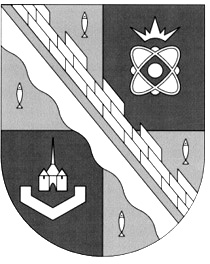 СОСНОВОБОРСКИЙ ГОРОДСКОЙ ОКРУГ ЛЕНИНГРАДСКОЙ ОБЛАСТИ(ЧЕТВЕРТЫЙ СОЗЫВ)ПРОТОКОЛПУБЛИЧНЫХ СЛУШАНИЙот 23 ноября 2020 г. № 3  Начало слушаний: 17:00Окончание слушаний:18:00Тема публичных слушаний: по проекту бюджета Сосновоборского городского округа на 2021 год и на плановый период 2022 и 2023 годов. Дата назначения слушаний: 23 ноября 2019 года, в соответствии с постановлением главы Сосновоборского городского округа от 10.11.2020 г.  № 32 «О  назначении публичных слушаний по проекту бюджета Сосновоборского городского округа на 2021 год и на  плановый период 2022 и 2023 годов».Информация о проведении публичных слушаний официально опубликована в городской газете «Маяк» от 11 ноября 2020 г. № 45, проект решения бюджета Сосновоборского городского округа на 2021 год и на плановый период 2022 и 2023 годов размещен на официальном сайте администрации в сети «Интернет».Место проведения: большой актовый зал здания администрации Сосновоборского городского округа (каб.370).Публичные слушания проходили в заочной форме с прямой трансляцией в группе администрации в Контакте. Председательствующий на публичных слушаниях: председатель совета депутатов  Сосновоборского городского округа Садовский В.Б. Открыл публичные слушания: председатель совета депутатов  Сосновоборского городского округа Садовский В.Б. ПОРЯДОКпроведения публичных слушаний1). 17.00 – 17.05 - вступительное слово председателя совета депутатов Сосновоборского городского округа Садовского В.Б.2). 17.05 – 17.20 - выступление председателя комитета финансов Козловской О.Г.3). 17.20-17.40 ответы на поступившие вопросы по проекту бюджета Сосновоборского городского округа на 2021 год и на плановый период 2022 и 2023 годов.4). 17.40-17.45 заключительное слово по итогам публичных слушаний председателя совета депутатов Садовского В.Б.Замечания и предложения по проекту бюджета не поступали. Письменных замечаний  и предложений по результатам слушаний не поступило.По итогам публичных слушаний рекомендовано направить проект бюджета Сосновоборского городского округа на 2021 год и на плановый период 2022 и 2023 годов для утверждения на очередном заседании совета депутатов Сосновоборского городского округа.Председатель совета депутатов    Сосновоборского округа                                                               В.Б. Садовский                       Секретарь публичных слушаний                                                   Е.И.Ремнева СПИСОКучастников публичных слушаний по рассмотрению проекта бюджета Сосновоборского городского округа на 2021 год и на плановый период 2022 и 2023 годов№п/пФ.И.О.Место работы, должностьОт совета депутатов Сосновоборского городского округаОт совета депутатов Сосновоборского городского округаОт совета депутатов Сосновоборского городского округаСадовский В.Б.Председатель совета депутатов   Артемьев В.В.Заместитель председателя постоянной депутатской комиссии по экономике, муниципальному имуществу, земле и строительствуВоскресенская Н.В. Заместитель председателя постоянной депутатской комиссии по социальным вопросамГредасов П.О.Депутат совета депутатовКолбасов Ю.А.Депутат совета депутатовМартынова О.В.Заместитель председателя постоянной депутатской комиссии по экологии, архитектуре и градостроительству  Минаев В.И.Председатель постоянной депутатской комиссии по экологии, архитектуре и градостроительству  Павлов А.А.Председатель постоянной депутатской комиссии по жилищно-коммунальному комплексу, транспорту и безопасностиРуденко  В.В.Заместитель председателя постоянной депутатской комиссии по жилищно-коммунальному комплексу, транспорту и безопасностиТерешкин А.Е. Председатель постоянной депутатской комиссии по экономике, муниципальному имуществу, земле и строительству Филиппова  Н.В.Депутат совета депутатовРемнева Е.И. Начальник сектора организационно-технического обеспечения совета депутатов Рябинкина Е.В.Специалист сектора организационно-технического обеспечения совета депутатовОт администрации Сосновоборского городского округаОт администрации Сосновоборского городского округаОт администрации Сосновоборского городского округаВоронков М.В.Глава Сосновоборского городского округаЛютиков С.Г.Первый заместитель главы администрации  Горшкова Т.В.Заместитель главы администрации по социальным вопросам Козловская О.Г.Председатель комитета финансовПопова Т.Р.Заместитель председателя комитета финансовПавлов Д.А.Председатель комитета по общественной безопасности и информацииПоздняков М.А.Специалист комитета по общественной безопасности и информацииот СМИот СМИот СМИЖилина Е.М. Корреспондент городской газеты «Маяк»Мелихов В.Ю. Оператор  «Тера-пресс» Баркулова А.В.Корреспондент городского канала «СТВ»Сугатов И.И. Оператор городского канала «СТВ»Бастина Е.А. Главный специалист пресс-центра администрации Фефилова А.А.Специалист пресс-центра администрации